Информация по брони:Заезд: _____________________________________________________________________________________Выезд: ____________________________________________________________________________________Категория номера: __________________________________________________________________________ Цена размещения определяется согласно действующему прейскуранту на момент бронирования.   На обработку персональных данных согласен.С Правилами предоставления гостиничных услуг ООО «Вилла роща», сроками и условиями проживания, а также с правилами пожарной безопасности ознакомлен (а). С условиями договора на предоставление гостиничных услуг ООО «Вилла роща» согласен.За курение в неположенном месте предусмотрен штраф в размере 1500 рублей.  «___» ____________ 2017 г.                                           _____________/________________________/                                                                                            Директор   ______________   /О.Г.Немцева/                                                                                                                          м.п.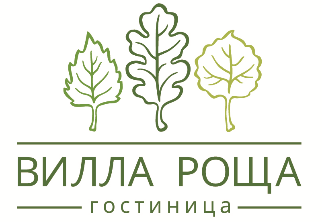 ОБЩЕСТВО С ОГРАНИЧЕННОЙ ОТВЕТСТВЕННОСТЬЮ«ВИЛЛА РОЩА»214031, г. Смоленск, проезд Генерала Коновницына, дом 1, ИНН 6732069643, КПП 673201001ОГРН 1146733003163,р/сч 40702810559000009371 в Смоленском отделении № 8609 ПАО Сбербанка г.СмоленскИнформационный лист Сведения о заказчике:ФИО   ______________________________________________________________________________________Место рождения   ______________________________________________________________________________________________________________________________  Дата рождения _________________________Место регистрации___________________________________________________________________________________________________________________________________________________________________Документ____________     серия_______    номер________________ код подразделения________________Кем выдан_______________________________________________________________________________________________________________________________________дата выдачи__________________________